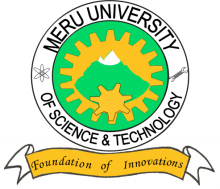 MERU UNIVERSITY OF SCIENCE AND TECHNOLOGYP.O. Box 972-60200 – Meru-Kenya.Tel: 020-2069349, 061-2309217. 064-30320 Cell phone: +254 712524293, +254 789151411Fax: 064-30321Website: www.must.ac.ke  Email: info@must.ac.keUniversity Examinations 2015/2016THIRD YEAR, SECOND SEMESTER EXAMINATION FOR THE DEGREE OF BACHELOR OF BUSINESS ADMINISTRATIONBFB 3351: CORPORATE SOCIAL RESPONSIBILITYDATE: AUGUST, 2016							TIME: HOURS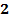 INSTRUCTIONS:  Answer question one and any other two questions.QUESTION ONE (30 MARKS)Explain the meaning of the term “ Corporate Social responsibility”		(4 Marks)Discuss any four drivers of corporate social responsibility.			(16 Marks)Critically explain four strategies that county governments can undertake to promote mainstreaming of corporate social responsibility in relation to companies investing in the counties.										(10 Marks)  QUESTION TWO (20 MARKS)Write brief explanatory notes on the following corporate social responsibility concepts;Social audit									(5 Marks)Social finance									(5 Marks)Social enterprise									(5 Marks)Social capital									(5 Marks)QUESTION THREE (20 MARKS)Using relevant examples, briefly discuss the following theories of corporate social responsibility;Integrative social theory							(5 Marks)Ethical theory									(5 Marks)Instrument theory								(5 Marks)Political theory								(5 Marks)QUESTION FOUR (20 MARKS)Using appropriate examples briefly discuss the following principles of Corporate social responsibility:				Elimination of discrimination							(5 Marks)Environmental responsibility							(5 Marks)Elimination of forced labour							(5 Marks)Protection o human rights							(5 Marks)QUESTION FIVE (20 MARKS)Clearly explain how the following benefits from corporate social responsibility;Community									(5 Marks)The environment								(5 Marks)The company									(5 Marks)Policy makers									(5 Marks)